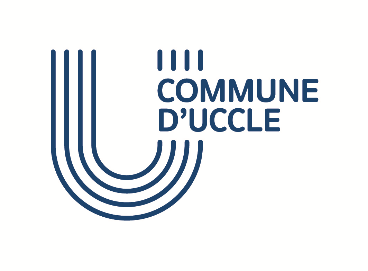 APPEL À PROJETS AIDE A LA CREATION 2023DOSSIER DE DEMANDE DE SUBSIDEAprès avoir pris entièrement connaissance du règlement de l’appel à projets AIDE A LA CREATION, merci d’adresser votre demande en complétant ce document.Contact : Rue de Stalle, 77 - 1180 Bruxelles, Courriel : culture@uccle.brusselsNB : Tout dossier introduit sans le formulaire de dépôt de demande dûment complété et signé et ses annexes sera jugé non recevable.Le dossier complet doit être déposé avant le vendredi 06 octobre 2023, à midi. FORMULAIRE DE DEMANDE DE SUBSIDEJe soussigné(e)	certifie exactes et sincères les informations du présent dossier et que les subsides alloués par la Commune d’Uccle seront utilisés conformément aux fins pour lesquelles ils ont été octroyés et que leur emploi pourra être justifié. m’engage à mettre en œuvre les contreparties telles que précisées dans le règlement du dispositif Aide à la création en cas d’obtention du subside.demande une subvention de 2000 € dans le cadre du dispositif Aide à la création de la commune d’Uccle.	Fait à Uccle	, le	SignatureDans le cadre du processus de sélection en vue de l’octroi du subside « aide à la création », une collecte de vos données personnes a été effectuée (nom, adresse, téléphone, email, activité). Ce traitement est effectué sur base de votre consentement et peuvent être transmises à d’autres services de l’administration communale d’Uccle. Les données collectées sont conservées pendant une durée de 2 ansLe responsable du traitement est la Commune d’Uccle (sis Rue de Stalle 77 – 1180 Uccle) et vous garantit que vos données seront traitées en conformité avec la législation en matière de vie privée et de données à caractère personnel. Vous disposez à tout moment d’un droit d’accès, de rectification ou d’effacement de vos données à caractère personnel. Vous avez également droit, à tout moment, de retirer votre consentement ou de limiter le traitement fait de vos données. Pour toute question ou pour exercer vos droits, vous pouvez prendre contact avec le délégué à la protection des données du responsable du traitement par courriel à privacy@uccle.brussels ou par courrier envoyé à la Commune d’Uccle. En cas de réclamation, il est également possible d’introduire un recours auprès de l'Autorité de protection des données. Veuillez cocher la case suivante : J’autorise le traitement de mes données personnelles pour le traitement de ma candidature en vue de l’octroi du subside « Aide à la création ».Le formulaire complété et signé Une copie de la carte d’identitéUn curriculum vitae ou une biographie complet(e) (3 pages maximum)Un fichier incluant des éléments représentatifs du travail artistique général déjà réalisé sous format électronique (JPEG, PDF, …) ou liensUn fichier incluant des éléments préliminaires sur le projet concerné par l’appel à projet (JPEG, PDF, …) incluant au minimum une photographie sur le thème de l’appel en format JPG qui pourrait être inclue dans la série proposée permettant d’avoir un aperçu de la démarche artistique qui sera proposée. La série de 10 photos peut également déjà être soumise. Le règlement signé, précédé de la mention « Lu et approuvé »Présentation de l’artistePrésentation de l’artiste
Nom
 

Prénom Acronyme 
Adresse du domicile
Code postal 
Téléphone

Adresse email
Site web / Blog / Liens YouTube, autres…

Page Facebook éventuelle
Compte Instagram éventuel
Numéro de 
compte bancairePrésentation du projetPrésentation du projetIntitulé du projet Descriptif du projet (30 lignes maximum) Descriptif du projet (30 lignes maximum) Intégration du développement culturel local (prise en considération du patrimoine et de la mémoire collective, collaboration avec des institutions culturelles, associatives ou éducatives locales, …) Intégration du développement culturel local (prise en considération du patrimoine et de la mémoire collective, collaboration avec des institutions culturelles, associatives ou éducatives locales, …) Intégration du public dans la démarche de création et/ou diffusion  Intégration du public dans la démarche de création et/ou diffusion  Budget (euros)Budget (euros)Budget (euros)Coût total du projet Subsides obtenus pour le projet le cas échéant (indiquer le montant et l’institution pour chaque subside et fournir la preuve d’attribution) Subsides attendus le cas échéant (indiquer le montant et l’institution)Budget RémunérationBudget Matériel et fournituresBudget Déplacements, cateringBudget Divers